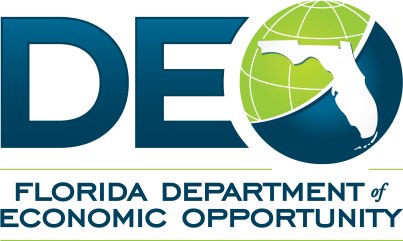                       Programmatic Monitoring Review Schedule                                            Program Year 2015-2016RWBLocationReview Dates20152015201511Daytona Beach 10/12-16/201514Clearwater10/19-23/201515Tampa  10/26-30/201524Ft. Myers 11/02-6/201523Miami 11/16-20/201516Brooksville11/30-12/4/1518Sarasota 12/7-11/201520162016201619Sebring 01/04- 08/20162Shalimar01/11-15/20169Gainesville01/25-29/20167Lake City02/01-05/20166Madison02/22-26/201613Rockledge 02/29-3/04/1622Ft. Lauderdale03/07-03/11/1617Bartow03/14-18/20163Marianna03/21-25/201621W. Palm Beach 04/11-15/201620Port St. Lucie04/18-22/20164Panama City 04/25-29/201612Orlando05/02-06/20165Tallahassee05/09-13/20168Orange Park 05/16-20/20161Pensacola06/06-10/201610Ocala 06/13-17/2016